ΔΙΑΚΗΡΥΞΗ (με αρ. πρωτ. 229-Α155/2021)ΣΥΝΟΠΤΙΚΟΥ ΔΙΑΓΩΝΙΣΜΟΥΓΙΑ ΤΗΝ ΑΝΑΔΕΙΞΗ ΑΝΑΔΟΧΟΥ ΤΗΣ ΠΡΟΜΗΘΕΙΑΣ/ΥΠΗΡΕΣΙΑΣ«Ακουστική ξενάγηση Αγροτικού Μουσείου με δυνατότητα χρήσης από Α.Μ.Ε.Α.»ΠΙΝΑΚΕΣ ΣΥΜΜΟΡΦΩΣΗΣ
σε επεξεργάσιμη μορφήΠΑΡΑΡΤΗΜΑ Α - ΤΕΧΝΙΚΗ ΠΕΡΙΓΡΑΦΗ/ΠΙΝΑΚΑΣ ΣΥΜΜΟΡΦΩΣΗΣΕΤΑΙΡΙΑ ΚΡΗΤΙΚΩΝ ΙΣΤΟΡΙΚΩΝ ΜΕΛΕΤΩΝ
ΙΣΤΟΡΙΚΟ ΜΟΥΣΕΙΟ ΚΡΗΤΗΣΣοφοκλή Βενιζέλου 27, 71202 Ηράκλειο, ΚρήτηΤηλ.: 2810-283219, 2810-288708ΠΛΗΡΟΦΟΡΙΕΣ: Στέφανος Σαμαριτάκηςemail:  acc@ekim.gr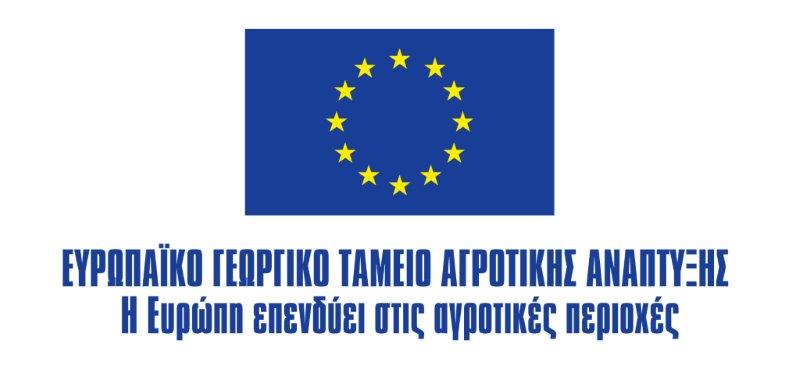 ΠΤΣ-001: Φορητές συσκευές ατομικής ξενάγησηςΠΤΣ-001: Φορητές συσκευές ατομικής ξενάγησηςΠΤΣ-001: Φορητές συσκευές ατομικής ξενάγησηςA/AΠροδιαγραφήΑπαίτηση1Πλήθος συσκευών: 10 τεμάχια ΝΑΙΣύστημα ήχουΣύστημα ήχουΣύστημα ήχου2Φορητές συσκευές προσωπικής πληροφόρησης επισκεπτών εσωτερικού χώρου με ενσωματωμένο ηχείο και δυνατότητα χρήσης έως και δύο εξωτερικών κοινών ακουστικών κεφαλής με απλή σύνδεση mini jack 3,5 mm (χωρίς τη χρήση εξωτερικού μετατροπέα / adaptor τύπου splitter).NAI3Δυνατότητα ταυτόχρονης εναλλακτικής λειτουργίας με το ενσωματωμένο ηχείο της συσκευής ή με ακουστικά κεφαλής ή και δύο ταυτόχρονα, κατ' επιλογήν του φορέα λειτουργίας. ΝΑΙ4Δυνατότητα εξυπηρέτησης ταυτόχρονα τριών (3) ατόμων με χρήση ακουστικών από δύο εξόδους και του ενσωματωμένου ηχείου της συσκευής.ΝΑΙ5Ο ήχος των συσκευών πρέπει να είναι αρίστης ποιότητας, mp32, 320 Kbps, 44,1 KHzΝΑΙ6Οι συσκευές πρέπει να είναι συμβατές με ακουστικά induction loop για χρήση από άτομα με προβλήματα ακοής (βαρυκοΐας).ΝΑΙ7Πλήκτρα ρύθμισης της έντασης του εξερχόμενου ήχου.ΝΑΙΟθόνη ενδείξεωνΟθόνη ενδείξεωνΟθόνη ενδείξεων8Οι συσκευές θα πρέπει να διαθέτουν οθόνη βοηθητικών ενδείξεων, με δυνατότητα άνω των 60.000 χρωμάτων, ευκρίνειας τουλάχιστον 120x90 pixel και διάστασης άνω της 1'' (ίντσας)ΝΑΙ9Στις ενδείξεις της οθόνης πρέπει να φαίνονται:ο αριθμός του σημείου ενδιαφέροντος, η διάρκεια και εξέλιξη του ενεργού προγράμματος, ένδειξη φόρτισης της μπαταρίας,κείμενο/τίτλο του ενεργού θέματος με χαρακτήρες Unicode καλύπτοντας όλες τις γλώσσες της ξενάγησης.ΝΑΙ10Ανάλογα με τη γλώσσα επιλογής του επισκέπτη, θα εμφανίζονται αυτόματα στην οθόνη της συσκευής τα αντίστοιχα μηνύματα στη γλώσσα της επιλογής του.ΝΑΙΧειρισμόςΧειρισμόςΧειρισμός11Οι συσκευές θα πρέπει να διαθέτουν αριθμητικό φωτιζόμενο πληκτρολόγιο τύπου κινητού τηλεφώνου με τουλάχιστον 15 πλήκτρα. Τουλάχιστον 2 από αυτά θα πρέπει να μπορούν να προγραμματιστούν, ώστε να μπορούν να χρησιμοποιηθούν σε εξειδικευμένο πρόγραμμα ξενάγησης σε διαφορετικά επίπεδα εμβάθυνσης.ΝΑΙ12Πλήκτρο παύσης και συνέχειας του εκφωνούμενου προγράμματοςΝΑΙ13Δυνατότητα χειρισμού από άτομα με προβλήματα όρασης με ειδικό ανάγλυφο πλήκτρο στο πληκτρολόγιο.NAI14Δυνατότητα επιλογής του σημείου ενδιαφέροντος με απλή πληκτρολόγηση του αριθμού της αντίστοιχης σήμανσης, χωρίς άλλους χειρισμούς.ΝΑΙΧωρητικότητα και μνήμηΧωρητικότητα και μνήμηΧωρητικότητα και μνήμη15Προεγκατεστημένη μνήμη τύπου MicroSD με χωρητικότητα τουλάχιστον 4GB, επεκτάσιμη μέχρι 32 GB.ΝΑΙ16H μνήμη που θα προσφέρεται πρέπει να επαρκεί για την αποθήκευση σχολιασμού διάρκειας τουλάχιστον 1 ώρας για τουλάχιστον δέκα (10) γλώσσες. ΝΑΙΛειτουργία συστήματοςΛειτουργία συστήματοςΛειτουργία συστήματος17Να παρέχεται στον επισκέπτη η δυνατότητα παραλαβής της συσκευής στην γλώσσα προτίμησής του, επιλέγοντας κάποια από τις διαθέσιμες.ΝΑΙ18Κατά την παράδοση της συσκευής στον επισκέπτη από τον υπεύθυνο υπάλληλο, η συσκευή πρέπει να κλειδώνει στην προτεινόμενη γλώσσα, στο πρόγραμμα ξενάγησης και στις ρυθμίσεις που επιθυμεί ο επισκέπτης. Έτσι θα αποφεύγονται συχνές δυσλειτουργίες χειρισμού και σύγχυση του επισκέπτη από λάθος χειρισμούς.ΝΑΙ19Η ρύθμιση των συσκευών στην επιθυμητή γλώσσα πρέπει να μπορεί να γίνει και χειροκίνητα στην ίδια τη συσκευή (εκτός του κεντρικού συστήματος διαχείρισης).ΝΑΙ20Η εγκατάσταση του προγράμματος ξενάγησης καθώς και ενημέρωση του λογισμικού λειτουργίας των συσκευών (Firmware) θα πρέπει να μπορεί να γίνει, ανά πάσα στιγμή, μαζικά, και με εύκολο τρόπο, στις εγκαταστάσεις του Μουσείου, μέσω των σταθμών φόρτισης.ΝΑΙΜπαταρίες και φόρτισηΜπαταρίες και φόρτισηΜπαταρίες και φόρτιση21Επάρκεια μιας φόρτισης: τουλάχιστον 18 ώρες συνεχούς λειτουργίας. Χρόνος πλήρους επαναφόρτισης <= 6 ώρεςΝΑΙ22Οι συσκευές πρέπει να έχουν μπαταρίες τύπου Lithium Polymer.ΝΑΙΠρόσθετα χαρακτηριστικάΠρόσθετα χαρακτηριστικάΠρόσθετα χαρακτηριστικά23Οι συσκευές πρέπει να είναι μικρού βάρους με δυνατότητα να κρεμαστούν με ειδικό λουράκι στο λαιμό ή το χέρι του επισκέπτη. Το υλικό περίβλημά τους πρέπει να είναι ανθεκτικό σε πτώσεις και χτυπήματα. Οι συσκευές θα πρέπει να μπορούν να λειτουργούν σε συνθήκες υψηλής υγρασίας της ατμόσφαιρας.Βάρος <=200 γραμμάρια, υγρασία λειτουργίας <=70%, θερμοκρασία λειτουργίας από 10 έως 40°C.ΝΑΙ24Δυνατότητα προσαρμογής του λογισμικού λειτουργίας των συσκευών (firmware) ανάλογα με τις ανάγκες της εφαρμογήςΝΑΙΠΤΣ-002: Συσκευή φόρτισης και διαχείρισης περιεχομένου συσκευών ατομικής  και ομαδικής ξενάγησης ΠΤΣ-002: Συσκευή φόρτισης και διαχείρισης περιεχομένου συσκευών ατομικής  και ομαδικής ξενάγησης ΠΤΣ-002: Συσκευή φόρτισης και διαχείρισης περιεχομένου συσκευών ατομικής  και ομαδικής ξενάγησης A/AΠροδιαγραφήΑπαίτηση1Κεντρική μονάδα με δυνατότητα ταυτόχρονης φόρτισης 24 φορητών συσκευών ακουστικής και ομαδικής ξενάγησης.ΝΑΙ2Η μονάδα φόρτισης πρέπει να υποστηρίζει την φόρτιση συσκευών και τη δυνατότητα εγγραφής προγράμματος σχολιασμού για τουλάχιστον 24 από τις ως άνω αναφερόμενες συσκευές αυτόματης ακουστικής ξενάγησης (ΠΤΣ-001), ενώ παράλληλα, να μπορεί να μεταφέρεται εύκολα σε οποιοδήποτε σημείου του φορέα στο οποίο θα υπάρχει παροχή ρεύματος 220 Volt.NAI3Η μονάδα φόρτισης θα πρέπει να δίνει τη δυνατότητα εγκατάστασης ψηφιοποιημένου προγράμματος σχολιασμού και αλλαγής firmware στις συσκευές ακουστικής ξενάγησης χωρίς να απαιτείται η χρήση Η/Υ ή ειδικού λογισμικού.ΝΑΙ4Η μονάδα φόρτισης πρέπει να διαθέτει μηχανισμό ασφαλείας για την προστασία των επαναφορτιζόμενων μπαταριών των συσκευών σε περιπτώσεις υπερθέρμανσής τους.ΝΑΙΠΤΣ-003 Συσκευές ομαδικής ξενάγησηςΠΤΣ-003 Συσκευές ομαδικής ξενάγησηςΠΤΣ-003 Συσκευές ομαδικής ξενάγησηςA/AΠροδιαγραφήΑπαίτηση1Πλήθος συσκευών ομαδικής ξενάγησης: 24 συσκευές ομαδικής ξενάγησης, 24 μονοφωνικά ακουστικά, 2 πυκνωτικά μικρόφωναΝΑΙ2Οι συσκευές θα πρέπει να είναι μικρού μεγέθους με βάρος μικρότερο ή ίσο με 100 γραμμάρια και θα πρέπει να μπορούν να στηριχθούν στην ζώνη του χρήστη με belt-clip ή να μπορούν να κρεμαστούν στο λαιμό του επισκέπτη με ειδικό λουράκι.ΝΑΙ3Φορητές συσκευές ασύρματης πληροφόρησης επισκεπτών. Κάθε συσκευή θα πρέπει να μπορεί να προγραμματιστεί στο χώρο του Ιστορικού Μουσείο Κρήτης  για λειτουργία της ως συσκευή "πομπός" ή ως συσκευή "δέκτης".ΝΑΙ4Εμβέλεια ασύρματης επαφής : 100 μέτρα σε υπαίθριο χώρο.ΝΑΙ5Προγραμματιζόμενα κανάλια για ασύρματη επικοινωνία >=30, προκειμένου να μπορούν να μοιραστούν οι συσκευές σε διαφορετικά workgroups για ταυτόχρονη χρήση από ξεχωριστές ομάδες, την ίδια χρονική στιγμή, στο ίδιο σημείο.ΝΑΙ6Έξοδος για στερεοφωνικά ή μονοφωνικά ακουστικά σε mini-jack 3,5 mm.NAI7Έξοδος ήχου συμβατή με ακουστικά βαρηκοΐας τύπου Induction Loop.NAI8Είσοδος για σύνδεση με πυκνωτικό μικρόφωνο.ΝΑΙ9Δυνατότητα χειρισμού από άτομα με προβλήματα όρασης.ΝΑΙ10Έγχρωμη οθόνη OLED όπου θα εμφανίζονται βοηθητικές ενδείξεις για: κανάλι συχνότητας, επίπεδο φόρτισης της μπαταρίας, την ένταση του ασύρματου σήματος, την τρέχουσα χρήση της συσκευής (πομπός ή δέκτης).ΝΑΙ11Αυτονομία μπαταρίας: >=40 ώρες λειτουργία ως δέκτης, >=20 ώρες λειτουργία ως πομπός.ΝΑΙ12Ενσωματωμένη επαναφορτιζόμενη μπαταρία τύπου Li-Ion Polymer.NAI13Το προσφερόμενο μοντέλο συσκευής θα πρέπει να είναι συμβατό με τις μονάδες του προτεινόμενου από τον υποψήφιο Ανάδοχο συστήματος ατομικής ακουστικής ξενάγησης.ΝΑΙΠΤΣ-004 Αυτοκόλλητες Σημάνσεις εσωτερικού χώρουΠΤΣ-004 Αυτοκόλλητες Σημάνσεις εσωτερικού χώρουΠΤΣ-004 Αυτοκόλλητες Σημάνσεις εσωτερικού χώρουA/AΠροδιαγραφήΑπαίτηση1Ποσότητα: 10 τεμάχιαΝΑΙ2Διαστάσεις αυτοκόλλητων σημάνσεων: 10 cm x 5cmΝΑΙ3Οι αυτοκόλλητες σημάνσεις θα είναι αριθμητικές (2 ή 3 ψηφία) και θα βρίσκονται σε ταινία μεταφοράς, ενω θα μπορούν να κωλυθούν σε υλικά όπως: γυαλί, ξύλο, πλαστικό, μάρμαρο.ΝΑΙΠΤΣ-005 Αυτοκόλλητες Σημάνσεις εξωτερικού χώρουΠΤΣ-005 Αυτοκόλλητες Σημάνσεις εξωτερικού χώρουΠΤΣ-005 Αυτοκόλλητες Σημάνσεις εξωτερικού χώρουA/AΠροδιαγραφήΑπαίτηση1Ποσότητα: 10 τεμάχιαΝΑΙ2Διαστάσεις αυτοκόλλητων σημάνσεων: 10 cm x 5cmΝΑΙ3Οι αυτοκόλλητες σημάνσεις θα είναι αριθμητικές (2 ή 3 ψηφία) και θα βρίσκονται σε ταινία μεταφοράς, ενω θα μπορούν να κωλυθούν σε υλικά όπως: γυαλί, ξύλο, πλαστικό, μάρμαρο.ΝΑΙΠΤΣ-006 Αυτοκόλλητες Σημάνσεις BrailleΠΤΣ-006 Αυτοκόλλητες Σημάνσεις BrailleΠΤΣ-006 Αυτοκόλλητες Σημάνσεις BrailleA/AΠροδιαγραφήΑπαίτηση1Ποσότητα: 10 τεμάχιαΝΑΙ2Διαστάσεις αυτοκόλλητων σημάνσεων: A4ΝΑΙ3Οι αυτοκόλλητες σημάνσεις θα είναι σε γραφή Braille(διαγράμματα κατόψεων σε brailleκαι σε μορφή εγχειριδίου Α4)ΝΑΙΠΤΣ-007 Υπηρεσίες μετάφρασης πρωτότυπων κειμένων σε τρείς (3) γλώσσες για το δημιουργικό του Σ.Α.Α.Ξ.ΠΤΣ-007 Υπηρεσίες μετάφρασης πρωτότυπων κειμένων σε τρείς (3) γλώσσες για το δημιουργικό του Σ.Α.Α.Ξ.ΠΤΣ-007 Υπηρεσίες μετάφρασης πρωτότυπων κειμένων σε τρείς (3) γλώσσες για το δημιουργικό του Σ.Α.Α.Ξ.A/AΠροδιαγραφήΑπαίτηση1Γλώσσες:1. Αγγλικά2. Γαλλικά3.. ΡωσικάNAI2Η μετάφραση θα βασιστεί στα πρωτότυπα ελληνικά κείμενα που θα παραχθούν από το Φορέα και θα δωθούν στην Ελληνική Γλώσσα στο ανάδοχο.ΝΑΙ3Το πλήθος του Ελληνικού κειμένου προς μετάφραση είναι: 25 σελίδες Α4 (250 λέξεις / σελ.)ΝΑΙΠΤΣ-008 Υπηρεσίες ανάπτυξης ηχητικού δημιουργικού σε τέσσερις (4) Γλώσσες για  το Σ.Α.Α.Ξ.ΠΤΣ-008 Υπηρεσίες ανάπτυξης ηχητικού δημιουργικού σε τέσσερις (4) Γλώσσες για  το Σ.Α.Α.Ξ.ΠΤΣ-008 Υπηρεσίες ανάπτυξης ηχητικού δημιουργικού σε τέσσερις (4) Γλώσσες για  το Σ.Α.Α.Ξ.A/AΠροδιαγραφήΑπαίτηση1Η διάρκεια δημιουργικού σε καθεμία από τις απαιτούμενες γλώσσες θα προκύψει από την αφήγηση των μεταφράσεων των κειμένων που θα παραχθούν από τον ανάδοχοΝΑΙ2Ανάπτυξη Δημιουργικού σε τέσσερις (4) γλώσσες (βάσει των τελικών κειμένων που θα προκύψουν από τη διαδικασία μετάφρασης των πρωτότυπων ελληνικών κειμένων).ΝΑΙ3Οι τέσσερις  (4) γλώσσες είναι οι :1. Ελληνικά2. Αγγλικά3. Γαλλικά4.ΡωσικάΝΑΙ4Παραγωγή εκφωνήσεων σε επαγγελματικό στούντιο ηχογραφήσεων από επαγγελματίες αφηγητές στην μητρική τους γλώσσα.ΝΑΙ